Convention de partenariat relative à l'exécution du Plan de cohésion socialeCONVENTION CONCLUE DANS LE CADRE DU PLAN DE COHESION SOCIALEEntre d'une part :
La commune/ville – le CPAS de …, représenté(e) par son Collège communal - Président ayant mandaté, Madame/ Monsieur…Et d'autre part…
(dénomination du Partenaire, raison juridique (ASBL,... ), adresse de son siège social et indication des références de la personne habilitée à conclure la convention au nom et pour le compte du Partenaire) Après avoir exposé ce qui suit :Vu le décret du 22 novembre 2007 modifiant certaines dispositions du Code de la démocratie locale et de la décentralisation ; Vu également les obligations prévues au Code de la Démocratie locale et de la Décentralisation, et plus spécialement au Titre III du Livre III de la Troisième partie ; Vu les subsides déjà octroyés au partenaire :en numéraire :  …….……………………………………………………………: décision Collège communal / Bureau permanent du…,Conseil communal / Conseil de l’action sociale du…, en mise à disposition de personnel : …………………………………………. : décision Collège communal / Bureau permanent du…,Conseil communal / / Conseil de l’action sociale du…, en mise à disposition de locaux : …………………………………………………: décision Collège communal / Bureau permanent du…,Conseil communal / / Conseil de l’action sociale du…, autres aides à déterminer : ……………………………………………………….. : décision Collège communal / Bureau permanent du…,Conseil communal / / Conseil de l’action sociale du…, 
Il est convenu ce qui suit : Chapitre 1 – Objet de la convention - Durée
Article 1er : La présente convention est conclue dans le cadre de la réalisation du Plan de cohésion sociale  2020-2025 de la Commune/Ville / du CPAS de ………………………    Article 2 : Le Partenaire cocontractant s'engage à :Développer/participer à/aux actions suivantes :Axe du Plan, thématique et dénomination de la/des action(s) dans le Plan :(Ne pas sous-traiter l’exécution de tout ou partie de l’objet de la convention.)Public(s) visé(s) :Descriptif complet de l’objet de la mission :Lieu de mise en œuvre : Article 3 : La convention est conclue pour une durée maximale d’un an, se terminant le 31 décembre.Elle est renouvelable tacitement pour autant qu’elle reste liée à la réalisation du Plan approuvé par le Gouvernement wallon.Dans la mesure où le Plan se termine au 31 décembre 2025, le dernier renouvellement devra intervenir au plus tard le 31 décembre 2024.Chapitre 2 – Soutien financier
Article 4 : La ville/commune – le CPAS s'engage à fournir les moyens nécessaires à son Partenaire pour l'exécution de la présente convention. La commune s’engage à indexer automatiquement et dans la même mesure le montant alloué au Partenaire si la subvention octroyée par l’administration régionale est indexée pour l’année concernée.
Les moyens nécessaires sont détaillés comme suit : Dans ce cadre, sous réserve d’inscription budgétaire et d’approbation par la tutelle,  la Ville/Commune – CPAS verse  au Partenaire cocontractant 75 % des moyens financiers dans les X jours -et au plus tard le 31 mars de l’année concernée.Le solde des moyens financiers est versé sur la base des pièces justificatives admissibles couvrant la période mentionnée dans la convention et se rapportant exclusivement aux activités visées à l’article 2. 
La seconde partie à la convention rembourse sans délai à la première partie toute somme indûment perçue.
Le Partenaire est autorisé, dans le cadre de l’action visée à l’article 2, à recevoir d’autres subventions, sponsoring et mécénat pour autant que les frais pris en charge par la présente convention ne fassent à aucun moment l’objet d’une double subvention, d’un remboursement ou d’une prise en charge.Une déclaration sur l’honneur du Partenaire attestera du respect complet de ce principe par une signature à la date de remise de la déclaration de créance finale.
Article 5 : Le Partenaire s'engage à être représenté aux réunions de la commission d'accompagnement du Plan de cohésion sociale et à faire part aux membres de celle-ci de l’état d’avancement de la ou des actions décrites à l’article 2 et de l’état de l’utilisation de la subvention.
Article  6 :   Le Partenaire fournit à la Ville/Commune – CPAS la preuve des dépenses effectuées dans le cadre du Plan de cohésion sociale avec les moyens nécessaires  qui lui ont été rétrocédés, chaque année au plus tard  dans les 3 mois après la fin de l’exercice comptable.Les documents probants sont conservés et tenus à la disposition de l’administration régionale par les autorités communales – CPAS dans le cadre de la communication du rapport financier le 31 mars au plus tard.Pour les frais de personnel, le Partenaire fournit les contrats de travail, d'occupation d'étudiant ou de stage et les fiches individuelles de rémunération.Pour les frais de fonctionnement, il fournit les factures, tickets de caisse et bons de commande.
Le Partenaire s'engage également à soumettre annuellement aux autorités communales – au CPAS son bilan financier.Article 7 : Il est imposé au Partenaire cocontractant d’informer la Ville/Commune – CPAS de toutes les démarches qui seraient engagées afin de dissoudre volontairement l’association, ou de toute action judiciaire intentée dans le but d’obtenir une annulation ou une dissolution judiciaire de l’association. De même, il devra l’avertir de tout transfert de son siège social ou de  la volonté d’un changement de fond ou de forme. Cette communication sera concomitante à la convocation envoyée aux membres effectifs de l’association, soit huit jours au moins avant la réunion de 1’Assemblée générale. Le Partenaire sera tenu de restituer la subvention dans toutes les hypothèses visées par l’article L3331-8, § 1er, du Code de la démocratie locale et de la décentralisation. En vertu de ce même article, iI sera sursis à l’adoption de la délibération d’octroi d’une nouvelle subvention aussi longtemps que le bénéficiaire doit restituer une subvention précédemment reçueArticle 8 : Chaque année, au plus tard  dans les 3 mois après la fin de l’exercice comptable, le Partenaire cocontractant transmet à la Ville/Commune, un rapport d’exécution relatif à l’exercice précédent, et spécifiquement des tâches pour laquelle la collaboration avec la Ville/Commune - CPAS a été mise sur pied ainsi qu’une note d’intention pour l’exécution desdites tâches pour l’exercice suivant.Il y joint ses bilans, comptes, rapports de gestion et de situations financière et administrative pour l’exercice précédent ainsi que les justificatifs d’emploi de la subvention et son rapport d’activités.Si le Partenaire n’est pas légalement tenue de dresser un bilan, il devra à tout le moins fournir ses comptes de recettes et de dépenses, via la production du schéma minimum normalisé de livre comptable dressé à l’annexe A de l’Arrêté royal du 26 juin 2003 relatif à la comptabilité simplifiée de certaines asbl.Article  9 : Le Partenaire s’engage à transmettre à la Ville/Commune – au CPAS une copie libre de l’ensemble des documents dont la publicité lui est imposée par la loi sans délai et, au plus tard, simultanément à leur dépôt au greffe du Tribunal d’entreprise lorsque l’obligation lui en est légalement imposée. Chapitre 3 – Visibilité donnée au PCSArticle 10 : Toute publication, annonce, publicité, invitation, établie à l’attention des usagers, partenaires, membres du secteur associatif sans que cette liste soit exhaustive, ainsi que tout support technique et publicitaire utilisé lors de manifestations publiques ou privées organisées avec le support de l’aide visée dans la présente convention, devront indiquer la mention suivante : « avec le soutien/ avec la collaboration de la Ville/Commune de… et de la Wallonie» ainsi que le logo suivant : 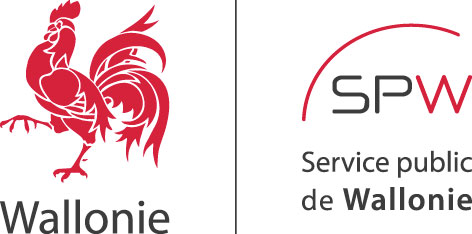 Chapitre 4 – Résiliation de la convention - Modification de la convention - Signature
Article 11 : Chacune des parties peut résilier unilatéralement la convention en cas de manquement total ou partiel de l'autre partie à ses obligations contractuelles, en cas de diminution de la subvention octroyée par la Région ou si la relation de confiance entre les deux parties est définitivement rompue.La résiliation peut intervenir sans formalité judiciaire, après mise en demeure notifiée à l’autre partie par lettre recommandée, mentionnant les raisons de la décision prise et sans préjudice de la réclamation d'une indemnité.La ville/commune – CPAS est tenue d'informer, par courrier et dans un délai raisonnable, la Direction de la Cohésion sociale la Direction générale Intérieure et Action Sociale et ce quelle que soit la partie qui prend l'initiative de résilier la présente convention. Article 12 : La convention peut être résiliée de manière bilatérale à la convenance des deux parties. Article 13 : Les parties prévoient que toute modification à la présente convention devra faire l’objet d’un avenant signé par chacune des parties mentionnant expressément les modifications apportées et la période de validité de l’avenant. Article 14 : A défaut de règlement à l’amiable, les Cours et Tribunaux de l’Arrondissement seront seuls compétents pour connaître de tout litige susceptible de survenir dans l’exécution de la présente convention.Fait en deux exemplaires  à ................, le ......................
Pour la Ville/Commune de… 						Pour le Partenaire,TypeMontantRemarques (facultatif)Montant des moyens financiers octroyés :Equivalent des temps de travail mis à disposition :Moyens matériels alloués :TOTAL des moyens alloués :